Google Meetをつかってみようもくひょう：Google Meetをつかって、テレビにじぶんのかおを　うつす。《Google Classroomに入る》①Classroom（クラスルーム）に入る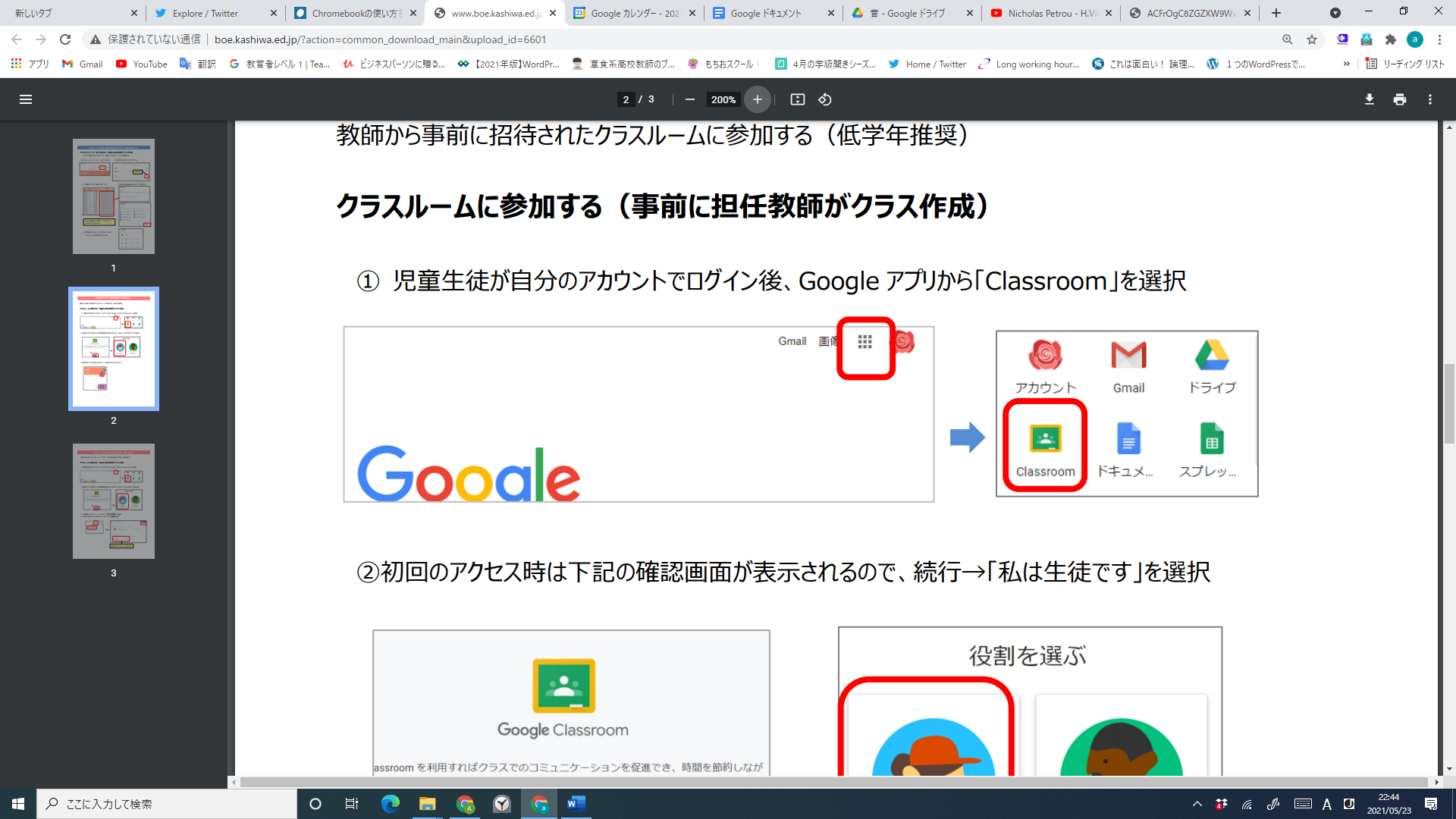 ②さいしょのしつもんに　こたえる。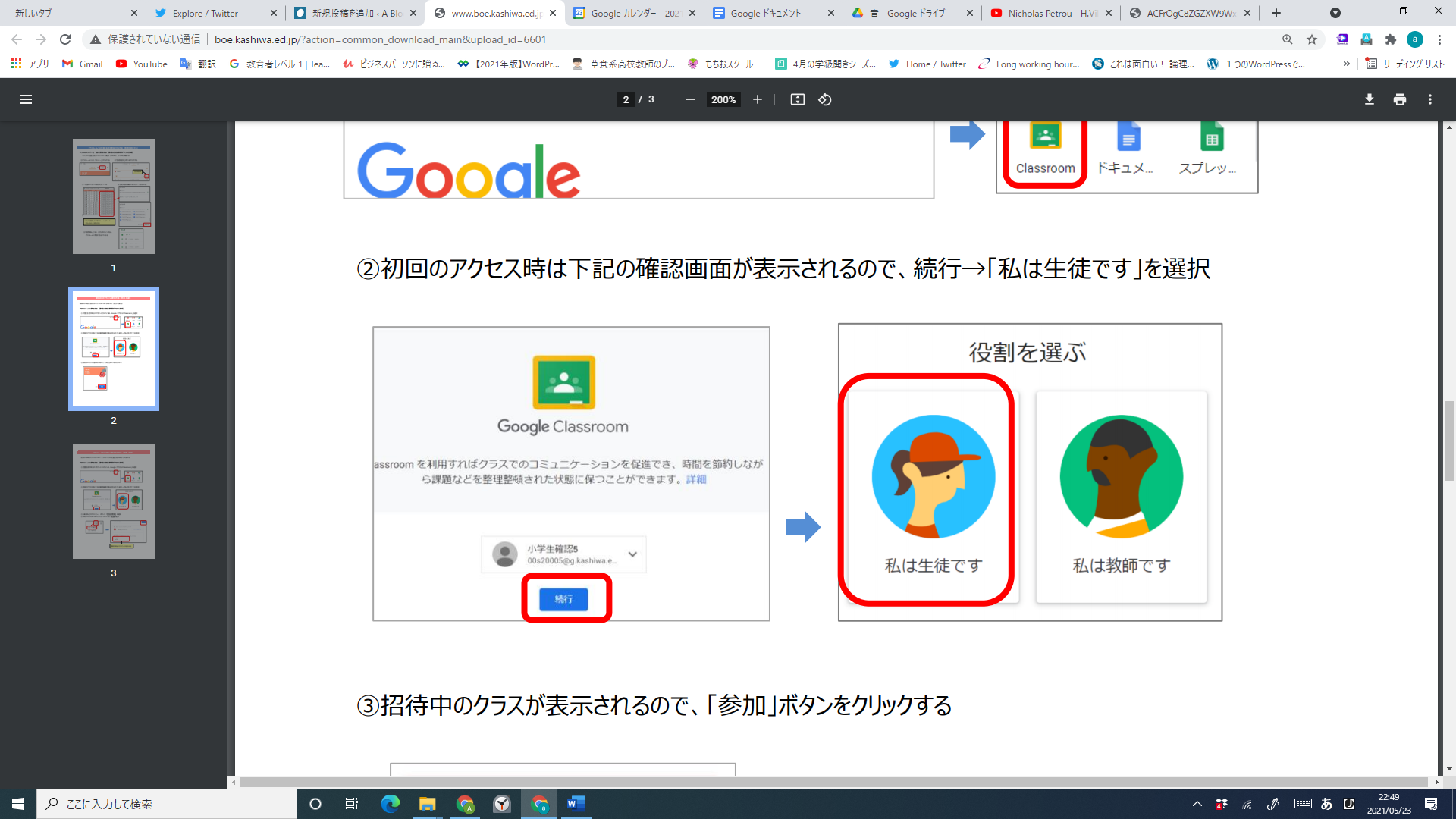 ※ひげの生えた　おじさんのえは　先生ようです。まちがっておさないようにしましょう！③しょうたいされている　クラスに入る。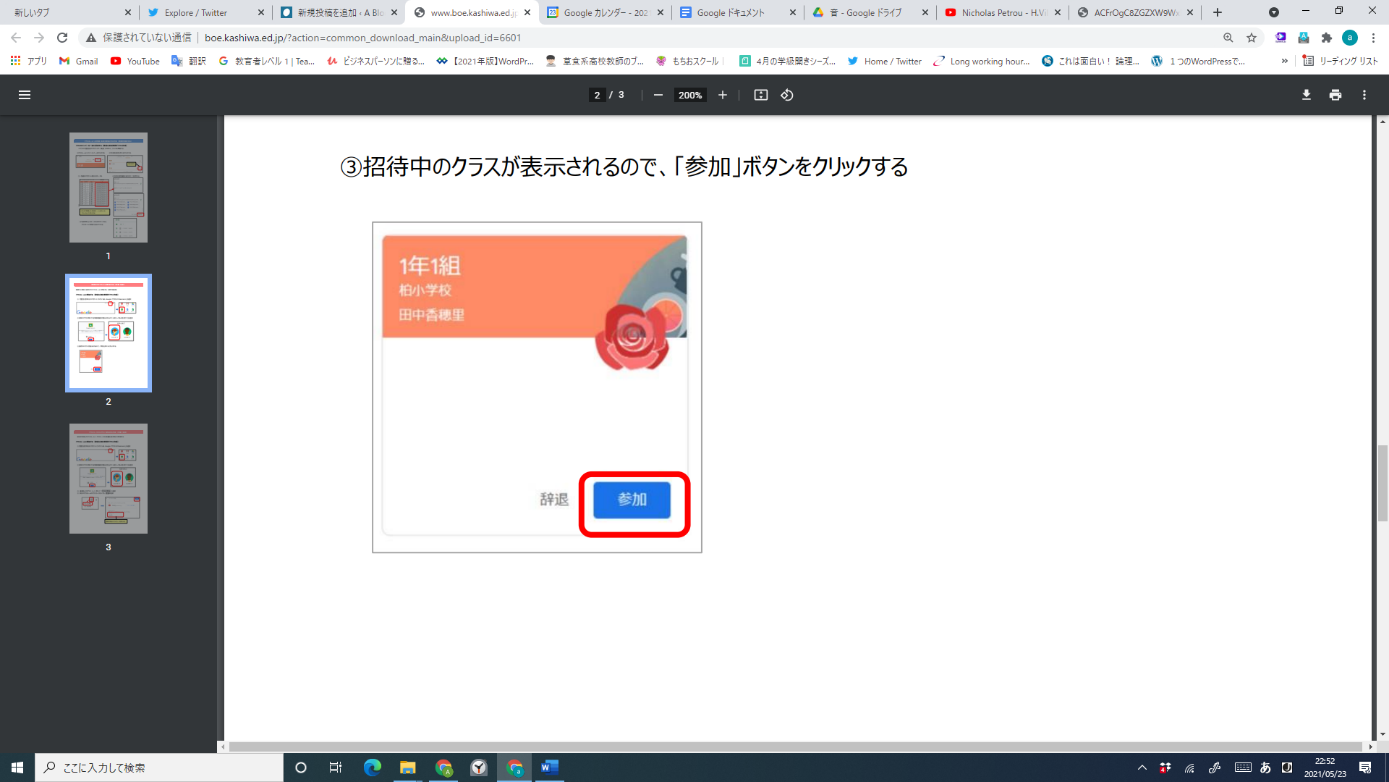 　じ分のクラスと2年生ようの２つに入りましょう。　Google Meetは、じ分のクラスでやります。《Google Meetに入る》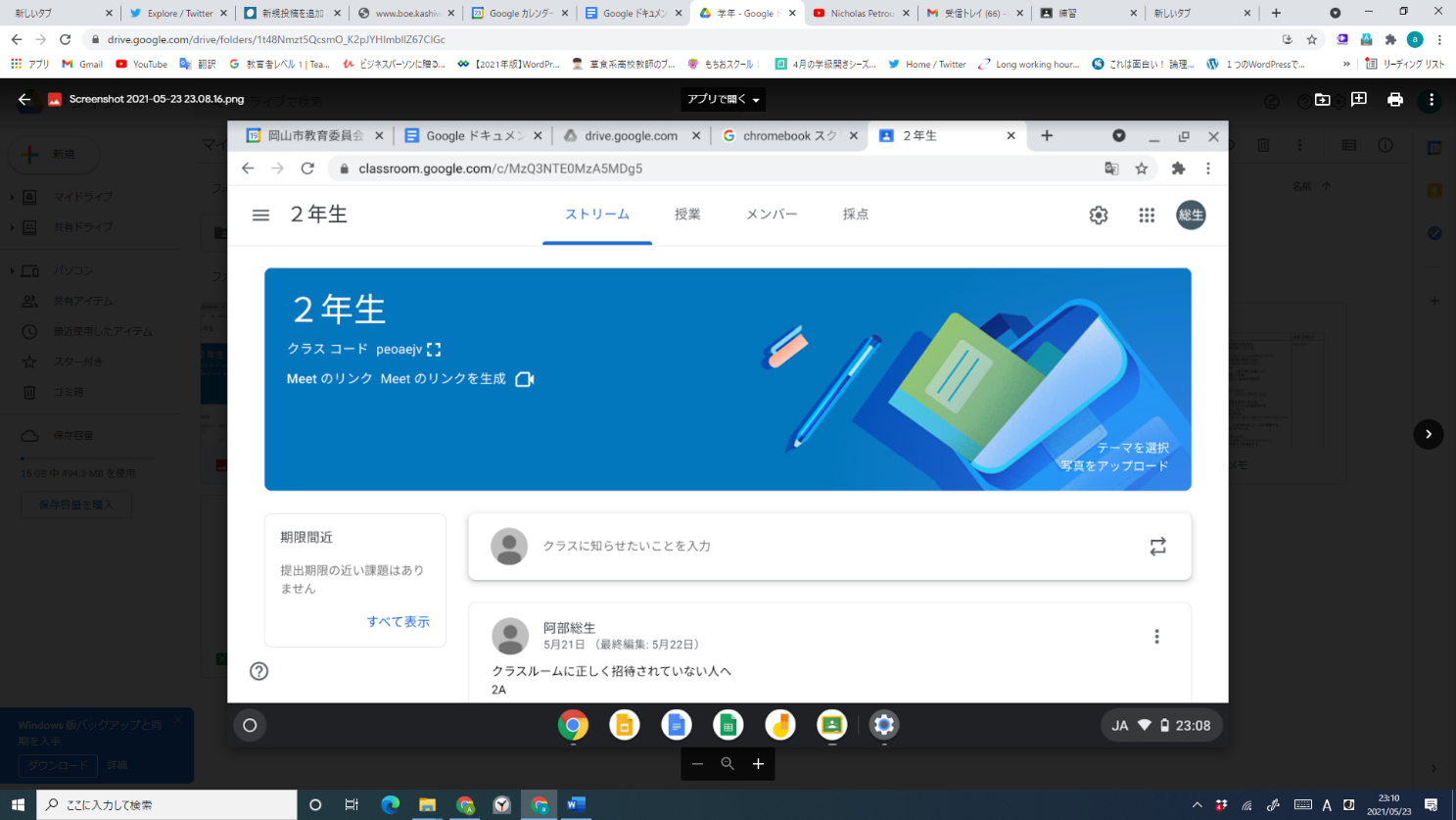 